                                                          Dr. Lakshmi Bindu BDS, MBA 
                                                                                                                                   Dentist, Quality ManagerABOUT ME Health care and dental professional with 6 years of experience focusing on quality of health services and patient safety.Professional deals with the provision of leadership, guidance and management in health systems and to create a work environment that treats patients in the most effective and financially responsible way possible.Diligent and enthusiastic dental professional with outstanding knowledge in performing standard and complex dental procedures, including extractions and root canals. Personal Info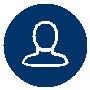 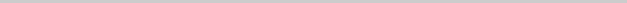 Phone+91-9739310387E-mail Lakshmi_Bindu@ymail.com
 Areas of Interest 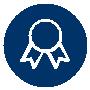 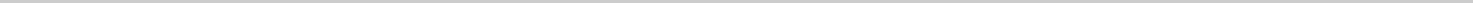 AccreditationsHospital Quality, Operations management, patient safetyPublic health Education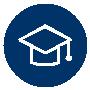                                                                                                   CertificationUniversity of Harvard: Certification on improving global health, quality and patient safetyNABH: Program on patient safety & quality improvement Experience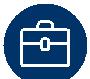 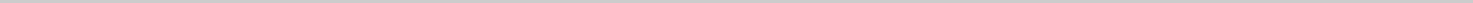 2019/02 -          Dentist             2019/08             Sudanta dental clinic, Bangalore Assisted senior consultants in performing root canals, extraction of unfavorable tooth, impactions.Handled the responsibilities of assisting senior dentist in performing dental implant proceduresResponsible for performing dental X-Rays, carrying out diagnosis treatment planEfficiently performed scaling and root planingHandled the tasks of maintaining and evaluating the record of patients in the clinicPerformed non-surgical extractions and dental restorative proceduresResponsible for developing dental care awareness programs and campsPerformed other tasks under the instructions of Senior Dentist2017/07             Dentist            2018/12              Dental connect, BangalorePerformed duties of scaling, restorations, screening, Taken x-rays, assisted senior dentist in arriving at diagnosis Performed extractions Educated patients regarding oral dental hygiene 2016/11 -        Quality Manager              2017/06          Rangadore Memorial Hospital, Bangalore.Actively involved in development and implementation of health and hospital policies, strategies and plans in health system strengtheningEfficiently delivered quality and improved health servicesLaid down certain development goals for the healthcare organization which aided in increasing access to quality, safe and affordable medical servicesDrafted and implemented work plans for patient safety Developed effective strategies to strengthen capacity on patient safety Provided technical support to the top management to implement patient safety goals.Collaborate and coordinate with various departments of the hospital to work on quality of health services, infection prevention and control (IPC) Undergone NABH training in patient safety, infection prevention and control and area of health care quality and safety, development of policies, procedures and manuals.Thorough understanding of the need for patient safety and infection control and the challenges faced during implementation of the same. Undertaking technical initiatives that support patient safety keeping in mind the motivational factors responsible to achieve the goal. Conducted internal audit for hospital and NABH-Laboratory Formulated various committees of the hospital in regulation with NABH standards and convene regular meetings.Summarize SOPs and assisted in formulation of policies of the hospital.Supervising the daily activities of the hospital to make sure they are in line with the quality standards.Provide in house training for infection control and prevention and fire hazards             2013/07 -         Management Trainee             2015/07            HCG (Health Care Global) cancer care hospital, Bangalore
                                                   Create the Quality indicators for patient safety and check the quality improvements periodically as per the standardsWorked on National Accreditation Board for hospitals & Healthcare providers (NABH)Adherence to departmental and hospital policies & procedures Acknowledge employee efforts to improve performance & reward their achievement; welcoming their feedback and participation.Conducting and coordinating drills (Fire evacuation, Hazmat, Bomb threat, Disaster) as per the schedule.Facilitating NABH accreditation process of various projects.Making a Standard Operating procedure (SOP) for all the Clinical & Non-Clinical areas and implementation.Attending Regular Committee meetings, operations meeting and quality meetings2012/12 -        Dentist             2013/05          Apollo clinic, Greams road, Chennai Assigned the tasks of providing diagnosis and treatment planEducated patients regarding teeth and mouth careCarried out scaling, root planning and restorative dental procedures            Core Competencies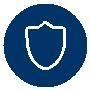 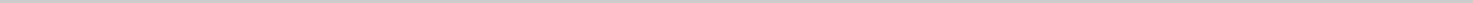 Excellent motivational and leadership qualitiesStrong hold on communication, coordination and team workRespecting and promoting individual and cultural differencesGoal orientedGood liaison between organizations and between top management and staffStrong analytical and technical backgroundAbility to adjust to changes and innovations in extremely diverse and complex environment            Other skillsAbility to make oral and written presentations on technical issuesAbility to create and write documents and manualsExcellent knowledge of computer applications           Languages knownHindiEnglishKannadaTamilTelugu2013 - 15M.B.A - Healthcare Management and Hospital Administration2007 - 12(Great Eastern Management School; Bharathiar university) BDS - Bachelor of Dental Surgery (SRM University, Chennai)